Tragbares Gerät für multiple 
Kalibrieraufgaben im FeldKlingenberg, November 2020. Mit dem neuen Multifunktionskalibrator Typ CPH8000 macht WIKA die Vor-Ort-Kalibrierung noch effizienter. Das tragbare Gerät misst Druck, Temperatur, Strom, Spannung, Frequenz, Impulssignal und Umgebungsbedingungen. Es ist als Hand-Held oder in einer Kofferversion mit integrierter Druckpumpe lieferbar.Anwender können mit dem HART®-kompatiblen CPH8000 unter anderem Drucksensoren, Widerstandsthermometer und Thermoelemente sowie Multimeter kalibrieren. Das Gerät ist modular aufgebaut, sein Leistungsumfang wird auf das jeweilige Einsatzspektrum zugeschnitten. Der CPH8000 ist über einen großen Touchscreen leicht zu bedienen. Sein Display zeigt bis zu vier Prüfvorgänge simultan an. Seiner Multifunktionalität entsprechend verfügt der CPH8000 über einen leistungsstarken Datenlogger und eine sehr große Speicherkapazität. Den Kalibrator gibt es zudem in einer Ausführung mit ATEX-Zulassung.Anzahl der Zeichen: 891Kennwort: CPH8000Hersteller:WIKA Alexander Wiegand SE & Co. KGAlexander-Wiegand-Straße 3063911 Klingenberg/GermanyTel. +49 9372 132-0Fax +49 9372 132-406vertrieb@wika.comwww.wika.deWIKA Werksbild: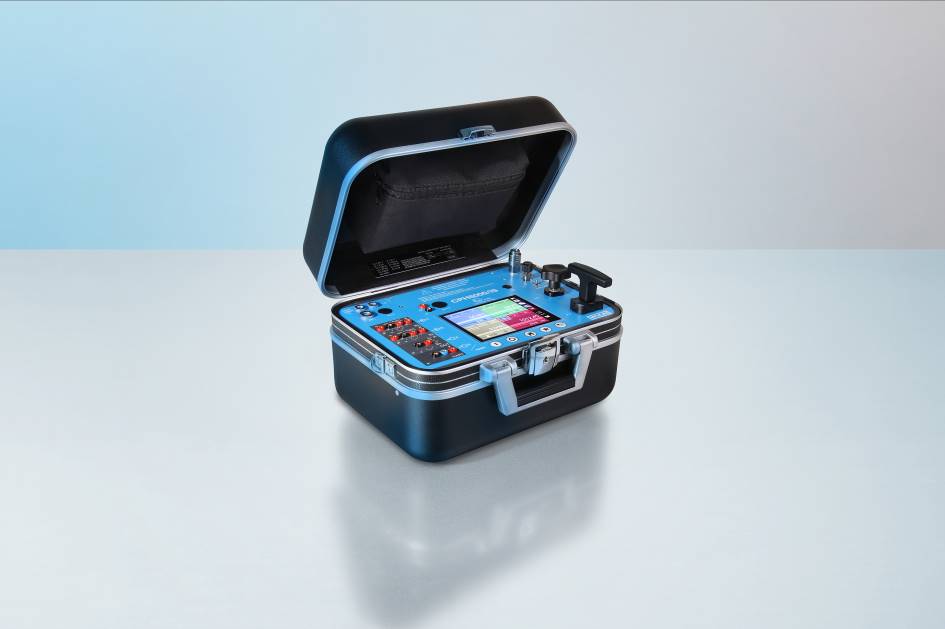 Redaktion:WIKA Alexander Wiegand SE & Co. KGAndré Habel NunesMarketing ServicesAlexander-Wiegand-Straße 3063911 Klingenberg/GermanyTel. +49 9372 132-8010andre.habel-nunes@wika.comwww.wika.deWIKA Presseinfo 